SECTION A                                                                          Answer the following questions                                                    10x2= 20Define Cognition. What is Means-End Analysis? What are the three basic dimensions of Intellect? What is the formula to calculate IQ?What is Homeostasis?What are non-verbal emotions? Give 2 examples.Define Personality.What is the Social Cognitive approach in the study of personality? What is the difference between a conference and a symposium?Mention any two APA ethical guidelines for research.SECTION BAnswer any FOUR of the following		                                  4x5= 20What are the processes involved in thinking?Elaborate on the emerging trends in intelligence. Compare and contrast the Instinct and Drive theories of motivation.  What are dispositional theories. Explain. Describe the experimental method in psychological research. What are the characteristics of a good intelligence test? SECTION CIII.           Answer any THREE of the following:                                        3x10 = 30Describe the higher mental processes involved to solve the puzzle given below.  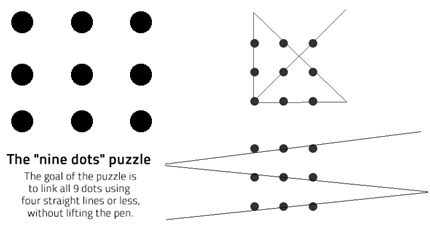 What are the various theories of intelligence? Explain any two in detail.Name the theories of emotions? Explain any two in detail.Explain the various techniques used to assess personality. Give the advantages and disadvantages of each.  What are the steps involved in research? Explain each in brief.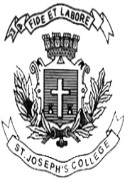 ST. JOSEPH’S COLLEGE (AUTONOMOUS), BANGALORE-27ST. JOSEPH’S COLLEGE (AUTONOMOUS), BANGALORE-27ST. JOSEPH’S COLLEGE (AUTONOMOUS), BANGALORE-27ST. JOSEPH’S COLLEGE (AUTONOMOUS), BANGALORE-27ST. JOSEPH’S COLLEGE (AUTONOMOUS), BANGALORE-27ST. JOSEPH’S COLLEGE (AUTONOMOUS), BANGALORE-27ST. JOSEPH’S COLLEGE (AUTONOMOUS), BANGALORE-27B.A. PSYCHOLOGY - II SEMESTERB.A. PSYCHOLOGY - II SEMESTERB.A. PSYCHOLOGY - II SEMESTERB.A. PSYCHOLOGY - II SEMESTERB.A. PSYCHOLOGY - II SEMESTERB.A. PSYCHOLOGY - II SEMESTERB.A. PSYCHOLOGY - II SEMESTERSEMESTER EXAMINATION: APRIL 2019SEMESTER EXAMINATION: APRIL 2019SEMESTER EXAMINATION: APRIL 2019SEMESTER EXAMINATION: APRIL 2019SEMESTER EXAMINATION: APRIL 2019SEMESTER EXAMINATION: APRIL 2019SEMESTER EXAMINATION: APRIL 2019PY213 – BASIC PSYCHOLOGICAL PROCESSES-II PY213 – BASIC PSYCHOLOGICAL PROCESSES-II PY213 – BASIC PSYCHOLOGICAL PROCESSES-II PY213 – BASIC PSYCHOLOGICAL PROCESSES-II PY213 – BASIC PSYCHOLOGICAL PROCESSES-II PY213 – BASIC PSYCHOLOGICAL PROCESSES-II PY213 – BASIC PSYCHOLOGICAL PROCESSES-II Time- 2 1/2  hrsTime- 2 1/2  hrsMax Marks-70Max Marks-70Max Marks-70This paper contains two printed sides and three partsThis paper contains two printed sides and three partsThis paper contains two printed sides and three partsThis paper contains two printed sides and three partsThis paper contains two printed sides and three partsThis paper contains two printed sides and three partsThis paper contains two printed sides and three parts